Learner ChallengeInternational students have added challenges in the learning environment that are often unnoticed and unaddressed. When examples are given, the context may not be clearly understood by the international student due to the lack of geographical knowledge. With this in mind, I have added a learner challenge found below: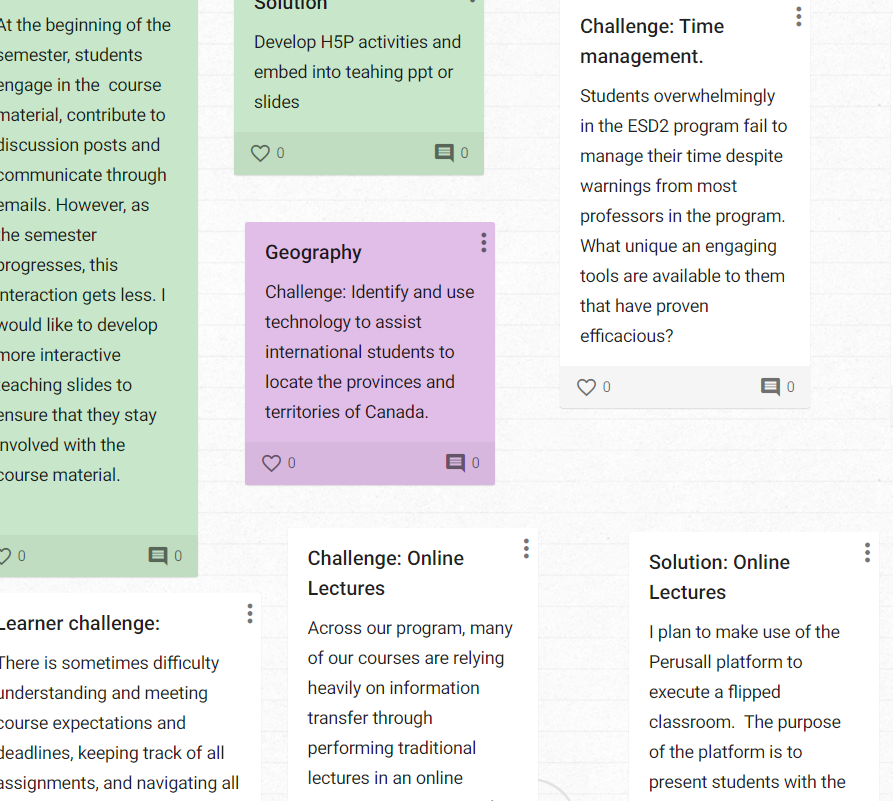 